Robert Smith        Videographer[Today’s Date][341 Company Address]
[Company City, State xxxxx]
[(xxx) xxx-xxxx]
[hiring.manager@gmail.com]Dear [Mr./Mrs./Ms.] [Hiring Manager’s Name],As a motivated, self-driven, dedicated, and enthusiastic professional, I strongly want to join as a Videographer in a firm like yours wherein my dedication will significantly contribute to the growth and advancement of your mission.My immense background in the field complemented by my passion for videography will bring about a positive impact on your organization as your new Videographer.During my tenure previously at ****, I gained a unique combination of abilities that will suit me to take up the next step in my profession. Throughout my professional history, I have consistently exhibited skills in unique photography and videography skills. That said, I had been passionate about this field and have been working professionally for 5 years now.Consider the following highlights from my qualifications:Exceeded expectations of clients in dynamic, successive videography high-profile special events including concerts, sporting events, and VIP weddings.Collaborated with various luxury brands for various TVC shoots.Collaborated with designers and photographers to provide an overall good photo and video output.Excelled in independent, single-person videography as well as and when needed.Good editing skills and knowledge in social media videography trends to create reels, shorts, etc for celebrity influencers.These qualifications, supplemented with my experience and educational credentials, put me in a place wherein I trust that I can surpass the expectations that you are looking for from your new &&.I look forward to an opportunity to learn more about *** and to discuss how I can contribute my assets at your place.Thank you for taking the time to review my credentials. Sincerely,[Your Name]1737 Marshville Road, Alabama, (123)-456-7899, info@qwikresume.com, www.qwikresume.com© This Free Cover Letter is the copyright of Qwikresume.com. Usage Guidelines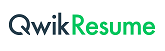 